РАСПОРЯЖЕНИЕадминистрации   муниципального   образования  13 января  2017 года                                                                                           №  02 - р О назначении должностного лица, ответственного за работу по профилактике коррупционных и иных правонарушений в муниципальном образовании «Большепудгинское»В соответствии с положениями Федерального закона от 25 декабря 2008 г. № 273-ФЗ «О противодействии коррупции» и в целях профилактики коррупционных и иных правонарушений в муниципальном образованииНазначить Гутину Татьяну Анатольевну, старшего специалиста Администрации муниципального образования  «Большепудгинское», ответственным за работу по профилактике коррупционных и иных правонарушений в муниципальном образовании «Большепудгинское».Глава муниципального образования «Большепудгинское»                                                                       М.В.Данилова                                    Администрация муниципального  образования             «Большепудгинское»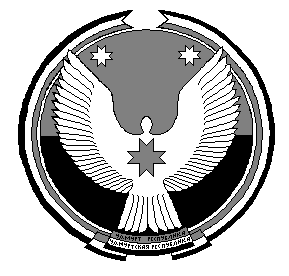                      «Бадӟым  Пудга»муниципал  кылдытэтлэн          Администрациез